40ème Rallye régional de Nancy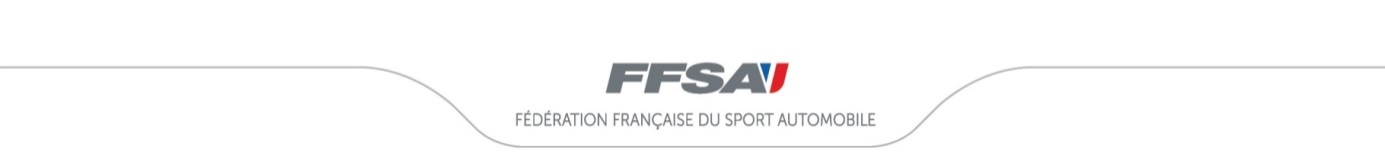 20 & 21 Novembre 2021REGLEMENT PARTICULIER SPORTIFPROGRAMME - HORAIRESParution du règlement : Lundi 20 SeptembreOuverture des engagements : Lundi 20 SeptembreClôture des engagements : Lundi 08 NovembreParution du carnet d’itinéraire : Samedi 20 Novembre, salle des fêtes Dieulouard (Place du 8 mai 1945)Dates et heures des reconnaissances : Samedi 20 Novembre de 9h00 à 12h00 et 13h00 à 18h00Vérifications des documents : 20 Novembre de 13h00 à 18h00, parking salle des fêtes de DieulouardVérifications des voitures : 20 Novembre de 13h15 à 18h15, parking salle des fêtes de DieulouardHeure de mise en place du parc de départ : 20 Novembre à l’issue des vérifications.1ère réunion des Commissaires Sportifs : 20 Novembre à 17h00, salle des fêtes de DieulouardBriefing écrit remis aux équipages lors des contrôles administratifsPublication des équipages admis au départ : 20 Novembre en soirée, salle des fêtes de DieulouardDépart : Dimanche 21 Novembre à 7h45, parking salle des fêtes de DieulouardPublication des résultats partiels : 21 Novembre salle des fêtes de DieulouardArrivée : 21 Novembre à partir de 16h40, parking salle des fêtes de DieulouardVérification finale : 21 Novembre au Garage Renault, 81 rue du General de Gaulle, 54380 DieulouardPublication des résultats : 30min après l’arrivée du dernier concurrent, salle des fêtes de DieulouardRemise des prix : 21 Novembre à partir de 19h, salle des fêtes de DieulouardARTICLE 1P. ORGANISATIONL’Association Sportive Automobile de Nancy organise les 20 et 21 novembre 2021 en qualité d'organisateur administratif et technique le 40ème Rallye régional de Nancy.Le présent règlement a été enregistré par la Ligue Grande Est du Sport Automobile sous le numéro xx et par la FFSA sous le permis d'organiser numéro xxx, en date du xx/xx/2021.Comité d’OrganisationPrésident : David CLAUDEMembres : Les membres de l’ASA NancySecrétariat du Rallye, Adresse : ASA Nancy, 15 rue des Carrières, 54114 JEANDELAINCOURTTéléphone : 06 17 61 56 45         Mail : asa.nancy@laposte.net         Site internet : www.asa-nancy.com Permanence du Rallye : Salle des fêtes de Dieulouard (Collège & PC)Lieu, date, horaire : Salle des fêtes de Dieulouard (Collège & PC) pendant l’épreuveOrganisateur technique Nom : ASA NancyAdresse : 	15 rue des Carrières, 54114 JEANDELAINCOURTLes organisateurs s’engagent à respecter l’ensemble de la réglementation applicable à l’événement prévu et notamment le titre 1er des prescriptions générales édictées par la FFSA1.1P.	OFFICIELS1.2P.	ELIGIBILITELe Rallye de Nancy compte pour la Coupe de France des rallyes 2021 coef. 2, le Championnat de la Ligue Grand Est du Sport Automobile 2021, le trophée Hankook Xperience 2021.1.3P.	VERIFICATIONS Administratives : Salle des fêtes à Dieulouard. Samedi 20 novembre de 13h00 à 18h00.Les concurrents devront présenter les documents suivants : - Licences FFSA 2021- Permis de Conduire (sauf navigateur junior) (merci de joindre les photocopies de ces documents à votre demande d’engagement)Techniques : Parking salle des fêtes à Dieulouard. Samedi 20 novembre de 13h15 à 18h15.Les concurrents devront présenter leurs voitures et être en possession de la fiche d’homologation et du passeport technique. Les concurrents engagés consulteront à partir du lundi 15 novembre si des heures de convocation aux vérifications sont prévues : sur le site www.asa-nancy.com. Aucune convocation ne sera envoyée par courrier.Les vérifications finales seront effectuées : Garage Renault 81 rue du General de Gaulle, 54380 Dieulouard. Prix de la main d’œuvre 60 € TTC.ARTICLE 2P. ASSURANCESConforme au règlement standard FFSAARTICLE 3P. CONCURRENTS ET PILOTESConforme au règlement standard des rallyes FFSA.3.1.	DEMANDE D’ENGAGEMENT – INSCRIPTIONS3.1.5P.	Toute personne qui désire participer au rallye de Nancy doit adresser au secrétariat du rallye (cachet de la poste faisant foi) la demande d’engagement dûment complétée (et accompagnées des droits d'engagement) avant Lundi 08 novembre minuit, le tout à envoyer à l’adresse ci-dessous : ASSOCIATION SPORTIVE AUTOMOBILE DE NANCY15 rue des Carrières       54114 JEANDELAINCOURT3.1.6P.	ANNULATIONL’ASA Nancy se réserve le droit d’annuler le rallye si, à la date de clôture des engagements précisée au règlement, le nombre des demandes d’engagement est inférieur à 50% du nombre de voitures admises, ou si des circonstances majeures s’opposent au déroulement du rallye. Dans ce cas, l’ASA Nancy fera connaître sa décision aux intéressés par pli individuel et communication internet.3.1.7P	REMBOURSEMENTL’ASA Nancy remboursera, avec réduction variable, les droits d’engagement aux concurrents qui, pour des raisons de force majeure, n’auraient pu se présenter au départ de l’épreuve, sous réserve qu’une demande parvienne à l’organisateur par lettre recommandée. Dans le cas contraire les retenues standards seront :- 30% pour les demandes reçues 8 jours et plus avant le rallye- 50% pour les demandes reçues de moins de 8 jours jusqu’aux vérifications.3.1.10P.	Le nombre des engagés est fixé à 130 voitures. Une liste d’attente pourra être créée.3.1.11.1P.	Les droits d’engagement sont fixés :avec la publicité facultative des organisateurs : 290 €.sans la publicité facultative des organisateurs : 580 €.         Engagement à 260 € pour tous+ 5€ pour le challenge des commissaires de la Ligue Grand EstSoit un droit d’engagement total à 265 €3.1.12P.	La demande d'engagement ne sera acceptée que si elle est accompagnée du montant des droits d'engagementARTICLE 4P. VOITURES ET EQUIPEMENTSConforme au règlement standard des rallyes FFSA.4.2.1. : les pneus cloutés ne sont pas autorisés.4.3P	ASSISTANCE4.3.2	Parc d’assistanceL'assistance est autorisée uniquement dans le parc prévu à cet effet signalé dans le road book.Important : une bâche sous chaque voiture de course et véhicule d’assistance est obligatoire dans le parc d’assistance. Ces bâches de (3x5m) seront résistantes aux hydrocarbures.Dans le parc d’assistance il est demandé obligatoirement aux concurrents :de ne pas piqueter ni endommager le terrainde tenir à proximité immédiate de l’emplacement de chaque voiture de course un extincteur pour foyers A, B et C d’une capacité minimale de 5kg, ayant fait l’objet d’un contrôle depuis moins de 2 ans.de prendre en charge l’enlèvement de leurs déchets au plus tard lorsqu’ils quittent le parc.La pénalité pour défaut est de 200€ pour chaque infraction.ARTICLE 5P. IDENTIFICATION DES VOITURES ET PUBLICITE5.1P	IDENTIFICATION DES VOITURESConforme au règlement standard des rallyes FFSA.5.2P	PUBLICITELa publicité collective obligatoire et la publicité facultative seront communiquées par un additif au présent règlement particulier.ARTICLE 6P. SITES ET INFRASTRUCTURESConforme au règlement standard des rallyes FFSA.6.1P.	DESCRIPTIONLe 40e Rallye de Nancy représente un parcours de 173,10 km. Il est divisé en 1 étape et 3 sections. Il comporte 1 Epreuve Spéciale à parcourir 3 fois « La Ronde des Vallées » (12,80 km) soit une longueur totale de 38,40 km.L'itinéraire horaire figure dans l’annexe "itinéraire".6.2.P.	RECONNAISSANCESLes reconnaissances auront lieu le : Samedi 20 novembre de 8h à 12h00 et de 13h à 18h.Le nombre de passage en reconnaissance est limité à 3 maximums et des contrôles seront effectués.ARTICLE 7 DEROULEMENT DU RALLYEConforme au règlement standard des rallyes FFSA.7.1.7. ROAD-BOOK Les road-book seront disponibles le : Samedi 20 novembre, de 8h à 15h, salle des fêtes de Dieulouard.7.3 CONTROLES HORAIRES (CH)7.3.5. Le pointage du carnet ne peut être effectué que si les deux membres de l’équipage ainsi que la voiture se trouvent dans la zone de contrôle. Ce pointage pourra être effectué équipage à bord.Pour les CH qui précèdent le départ d’une ES, le pointage sera obligatoirement effectué équipage à bord. (Règlement Standard des rallyes 2021).7.5 EPREUVES SPECIALES Le chronométrage sera effectué au dixième de seconde. Tout concurrent ne respectant pas le parcours imposé dans les chicanes (raccourci, éléments déplacés…) pourra être sanctionnée par le collège des commissaires sportifs. 7.5.13A. EPREUVE SPECIALE EN BOUCLEES « La Ronde des Vallées » : cette ES se déroulera avec une partie en boucle, et des secteurs sur surface mixte terre. Le départ sera donné en fonction du trafic. Tout concurrent n’effectuant pas le nombre de tours (2 au total) sera pénalisé de la façon suivante :▪ tour (ou partie de tour) supplémentaire : temps réellement réalisé.▪ tour (ou partie de tour) non entièrement parcouru : temps du dernier concurrent normalement classé dans l’ES, augmenté de 1 minute.Pour cette ES, les départs seront donnés par le directeur de l’épreuve, dans la minute prévue pour le départ. L’heure inscrite sur le carnet de bord est la référence pour le calcul de l’heure de pointage au CH suivant. Pour le calcul du temps de l’ES, il sera tenu compte de l’heure réelle de départ au 1/10éme. Le secteur de liaison suivant tient compte de cette particularité.7.5.17.4. Tout équipage est tenu d’informer au plus vite la Direction de Course de son abandon. Le fait, pour tout pilote ou équipage, de contrevenir à une ou plusieurs dispositions de l’article 7.5.17 pourra se voir pénaliser par le collège des commissaires sportifs.ARTICLE 8P. RECLAMATIONS - APPELConforme au règlement standard des rallyes FFSA.ARTICLE 9P. CLASSEMENTSConforme au règlement standard des rallyes FFSA.ARTICLE 10P. PRIX ET COUPESConforme au règlement standard des rallyes FFSA.La remise des prix se déroulera le dimanche 21 novembre à partir de 19h à l’intérieur de la salle des fêtes de Dieulouard. Les prix seront distribués (prix cumulables) :SCRATCH			1er	1 coupe + 50% de réduction sur une prochaine épreuve2ème 	1 coupe3ème 	1 coupe CLASSE			1er	 1 coupe 				2ème 	 1 coupe	(si 6 partants)3ème 	 1 coupe (si 10 partants)4ème 	 1 coupe	(si 15 partants)			1 coupe au 1er Equipage Féminin3 commissaires seront récompensés.PosteNOM - PrénomN° licenceASAPrésident du collège des commissaires sportifsCOTTET Patrice80120305Membres du collège des commissaires sportifsCONDAMIN ClaudeANGELMANN Jocelyne12281323363903140302Secrétaire du collègePECCAUD Michèle23090314Directeur de courseBLANQUIN Daniel 19410308Directeur de course adjoint HECTOR Jean Claude18050321Adjoints Direction de course gestionnaires ES au PCSTOECKLE Thierry35000305Directeur de course en ESMADER Franck1875640323Adjoint au Directeur de course en ESSICHLER Jean-Jacques176730323Responsable Sécurité HENRY Sylvain1776900308Véhicule AUTORITECLAUDE David2214030308Véhicule TRICOLOREANGELMANN Alain2149770302Voiture DAMIERWAMBACH Jean30300306Commissaire Technique ResponsablePROTOIS Gerard19060321Commissaires TechniquesLORRAIN MichelDERCHE Denis1050823354703040314Chargé des relations concurrents (CS) HORALA GilbertHENRY Jean Michel126741555103130308Responsables des commissaires DUMAS Frederic1883490308Médecin Chef au PC DIDELOT Jean Paul63780304Médecin en ESWIEDENKELLER Michel1462620323Responsable Informatique et ClassementPEUREUX Gerard117190305Chronométreurs  JIORDA QuentinVAST KévinGENEY Sandrine240351251227196874030803040421